20 января - День Республики Крым. Для посетителей архивного отдела (муниципального архива) администрации Джанкойского района в читальном зале архива оформлен информационный стенд с материалами о событиях, происходивших в Крыму накануне январского референдума 1991 года, результатах референдума, изменениях государственного статуса Крыма в различные периоды истории нашего полуострова.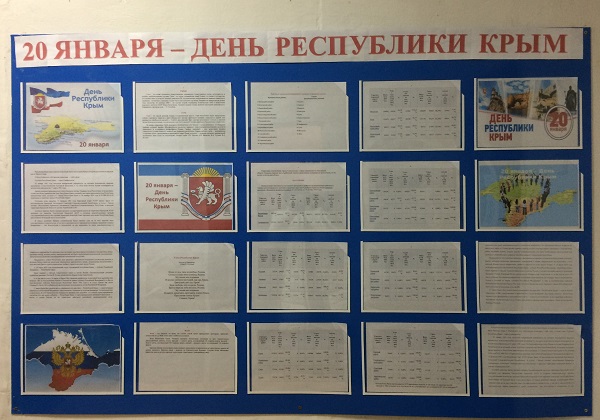 